14.04.2020 року – 67 років відсвяткував Каретний Анатолій Дмитрович.Гаслом життя поета є - «Дій активно! Живи позитивно!»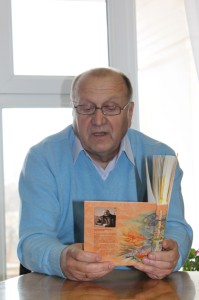                                                    «Судьба»:Движенье по наклонной, по прямой,Колени сбиты, кров из-под ногтей…Но не желаю я судьбы иной,И я не знаю лучших в мире дней.Как сладок миг удачи! Но поройИ неудача огненным крыломОбрушится и день продлит с тобой,Наполнит душу для борьбы добром.Поезія Анатолія Каретного - це своєрідний щоденник душі поета, в якому інтимна лірика ілюструється хвилюючими спогадами, пристрасними монологами і роздумами про вічну загадку любові. Він автор шести поетичних збірок, які виходили в різні роки. Сьомою є  книга під назвою «Політ яблука».Народився й виріс у  Каретний А. селі Крупському Кіровоградського району 14.04.1953 року. Змалечку  дорослі привчали до праці, а це додавало впевненості у власні сили. Бабуся Каретного А.  була неписьменна жінка, але її мудрість і досі стає йому у пригоді, про неодноразово розказує поет, даючи інтерв»ю  кореспондентам.«Коли тобі погано, виходь у люди», — казала вона, навчаючи не зациклюватись на власних переживаннях, бачити світ навколо себе, а не лише у власному вікні. Відтоді Каретний А. знає, що у поганому завжди можна знайти щось позитивне.   Колись у його  житті був епізод, коли він, молодий художник-оформлювач, мав різко перейти на роботу слюсаря-сантехніка. Тоді були суворі правила – людина повинна відпрацювати на посаді два обов’язкових місяці. З одного боку, це  лякало. А з іншого, відкривало можливість спілкуватися з цікавими людьми, відвідувати літературну студію, займатися творчістю, розвиватися як особистість. Так Каретний А. знайшов нові знання й нові можливості. Хтось допомагав йому, комусь – він. Тепер, озираючись на прожиті роки, сам дивується, скільки всього довелось пережити. І злети, і падіння, і втрати близьких по духу людей.Вперше його вірші були надруковані в армійській газеті в 1972 році під час проходження служби в групі радянських військ у Германії. Він – член літературної студії “Сівач”, автор чотирьох поетичних збірок.“Якраз так вийшло, що треба був спеціальний кореспондент військової газети і нас там вибирали. І так затянуло… І в школі я писав, але ніхто не знав, як і малював…”, – пригадує автор, коли почав писати свої перші твори. Анатолій Каретний відзначає, що ті люди, які народились в селі чи там пройшли їх юні роки, залишають відбиток у спогадах, який потім виливається у віршах.Як казав А.Каретний :“Моє життя було в тому, що я купався у любові близьких людей, односельців. Бути поетом – важка праця, адже треба багато працювати. Якщо не працювати – нічого не досягнеш”, – каже Анатолій Каретний. Поезія Анатолія Каретного – це своєрідний щоденник душі поета, в якій інтимна лірика ілюструється хвилюючими спогадами, пристрасними монологами і роздумами про вічну загадку любові, а всі вірші, як тихі струмочки, що зливаються в одну широку і повноводну ріку.Охарактеризував творчість автора свого часу член Спілки письменників України Валерій Гончаренко. Так у книзі “Гравитация любви” про вірші А. Каретного він зазначив: «Про що б не писав Анатолій, він не зриває голос до пафосного крику, а намагається говорити з читачем мовою чутливого серця, ніби запрошуючи його до своєрідного діалогу двох сучасників, яким болять трагічне минуле, непересічне сьогодення і невідоме майбутнє рідного народу, своєї Батьківщини. Автор відвертий, але не брутальний, ніжний, але не альбомно сентиментальний, іноді іронічний, але не злостивий».Наприклад - вірш-спогад:«Яблоки детства»Достаю из-за пазухи лето,
Как бывало когда-то в детстве.
Только яблоки перезрели:
Нет горчиночки той, кислиночки.
Но чертовски приятно все же
Доставать из-за пазухи лето.
И по лужам бежать приятно,
Босиком по огромным лужам,
Где и небо и детство – вместе.
Я бегу, и смеются люди,
Надо мною и собой смеются.
Только яблоки, словно птицы,
Из-за пазухи вылетают
И не в силах за мной угнаться.
Вместе с небом и с детством вместе
Остаются и в лужах тают.На сьогоднішній день Анатолій Каретний не лише поет, але і володар титулу «Великі українці» та Ордена честі. Цієї відзнаки кропивничанин був удостоєний 2017 року за рішенням Президії Асамблеї ділових кіл України, як підприємець, чия діяльність спрямована на благо народу й держави. Анатолій Дмитрович багато років працює в будівельній галузі Кіровоградщини. Він заслужив репутацію мудрого керівника, мецената, волонтера, який допомагає українській армії. 